Памятка о порядке предоставления ежемесячной выплаты в связи                                с рождением (усыновлением) первого ребенка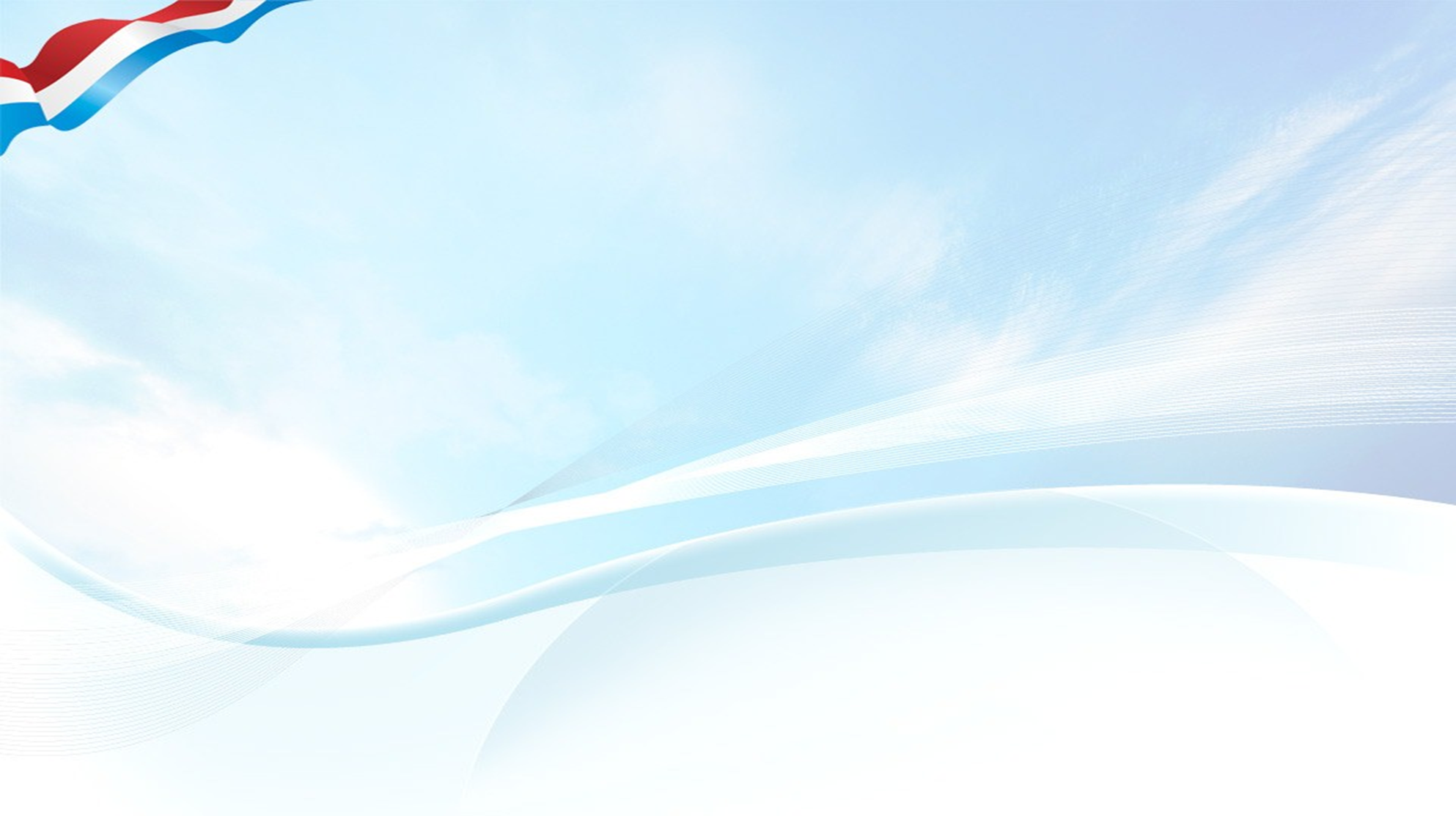    С 2018 года по инициативе Президента Российской Федерации реализуется новая мера социальной поддержки - ежемесячная выплата в связи с рождением (усыновлением) первого ребенка.   Право на получение ежемесячной выплаты в связи с рождением (усыновлением) первого ребенка возникает в случае, если ребенок рожден (усыновлен) начиная с 1 января 2018 года, является гражданином Российской Федерации и если размер среднедушевого дохода семьи не превышает 1,5-кратную величину прожиточного минимума трудоспособного населения, в Самарской области -16 666 руб.50 копеек.   Размер выплаты – величина прожиточного минимума на детей в регионе; по Самарской области – 10 181 руб.   Заявление о назначении выплаты подается гражданином по месту жительства в орган социальной защиты населения, непосредственно, либо через многофункциональный центр предоставления государственных и муниципальных услуг.   Выплата будет осуществляться ежемесячно, не позднее 26 числа месяца, следующего за месяцем приема заявления с документами на счет гражданина, открытый в российской кредитной организации.   Гражданин имеет право подать заявление о назначении ежемесячной выплаты в связи с рождением (усыновлением) первого ребенка в любое время в течение полутора лет со дня рождения ребенка, при этом:- ежемесячная выплата  осуществляется со дня рождения ребенка, если обращение за ней последовало не позднее 6 месяцев со дня рождения ребенка.   В остальных случаях ежемесячная выплата в связи с рождением (усыновлением) ребенка осуществляется со дня обращения за её назначением.   Среднедушевой доход семьи при назначении ежемесячной выплаты в связи с рождением (усыновлением) первого ребенка рассчитывается исходя из суммы доходов членов семьи за последние 12 календарных месяцев, предшествующих месяцу подачи заявления о назначении указанной выплаты, путем деления одной двенадцатой суммы доходов всех членов семьи за расчетный период на число членов семьи. В случае, если сведения о сумме доходов членов семьи представлены за период менее 12 календарных месяцев, среднедушевой доход рассчитывается пропорционально периоду, за который представлены эти сведения.   В состав семьи при расчете среднедушевого дохода включаются родители  и ребенок.Так, для семьи из 3-х  человек (отец, мать,  рожденный первый ребенок) доход не должен превышать 49 999 руб. 50 копеек в месяц  (16 666 руб.50 коп. Х 3 чел.)Перечень документов для назначения ежемесячной выплаты в связи с рождением (усыновлением) первого ребенка.   - заявление о назначении ежемесячной выплаты;   - свидетельство о рождение (усыновление) ребенка;   - документы, подтверждающие принадлежность к гражданству Российской    Федерации заявителя и ребенка;   - сведения о доходах членов семьи за 12 календарных месяцев,    предшествующих месяцу подачи заявления;   - документ, подтверждающий реквизиты счета в кредитной организации,      открытого на заявителя.  При соответствующих обстоятельствах:    - документы, подтверждающие смерть женщины, объявление ее умершей,      лишение ее родительских прав, отмену усыновления;   - документ, подтверждающий расторжение брака;   - справка из военного комиссариата о призыве родителя (супруга родителя)     на военную службу. 